         Edu4U - Rybnik Training Event, 6th-12th March 2022                 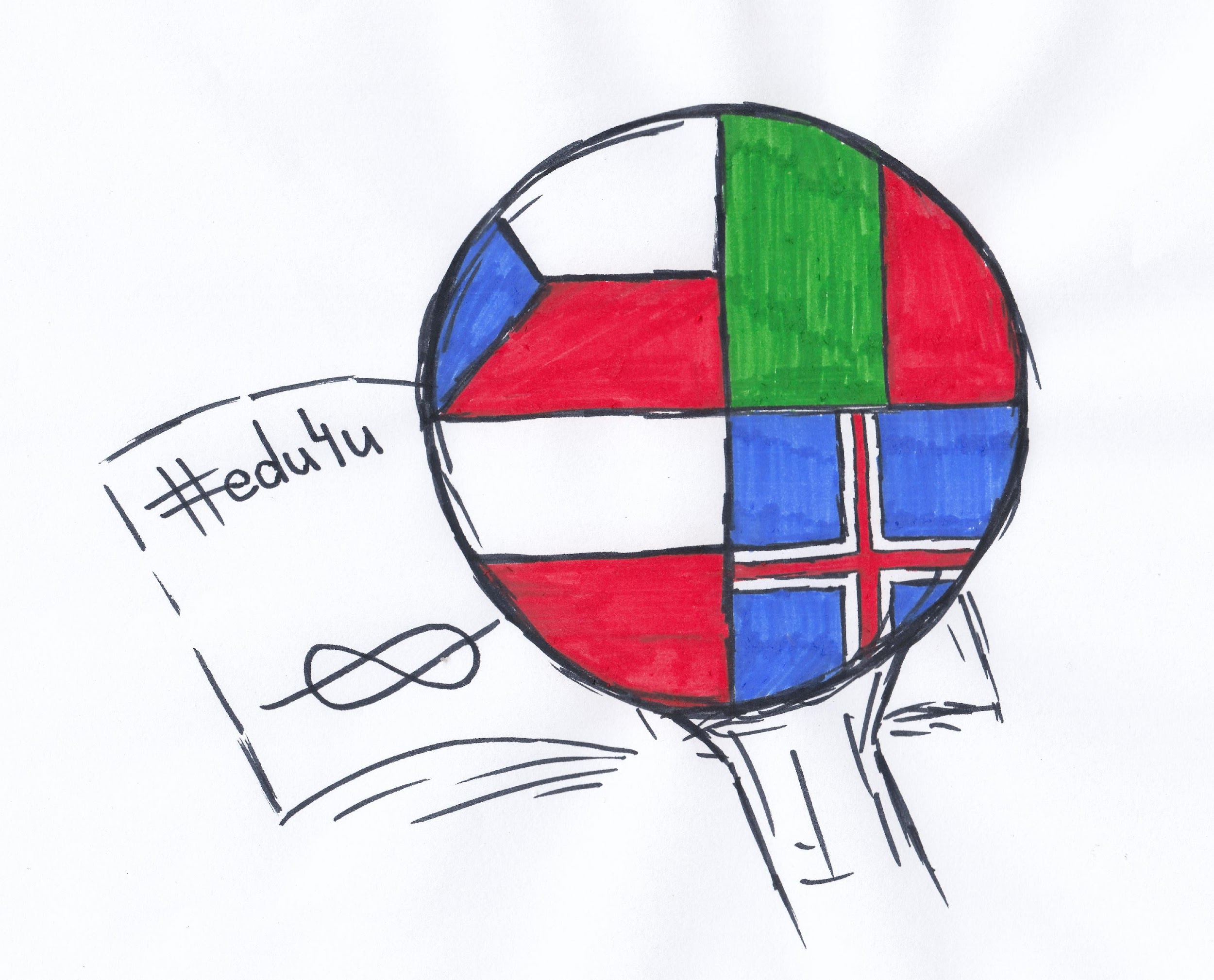 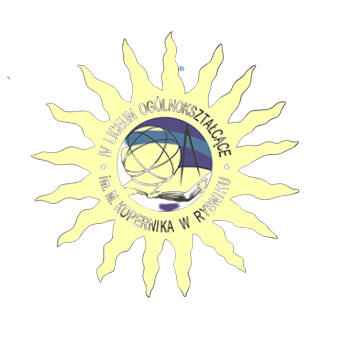 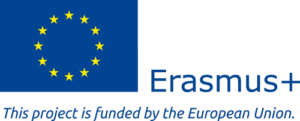 DATETIME/ ACTIVITIESSunday, 6th MarchArrival of groups:11.30 - Iceland - Pyrzowice12.45 - Portugal - Kraków15.26 - Czechia - RybnikMonday, 7th March8.30 - going to school by bus  (the bus picks the guests up at the hotel)9.00 - meeting at school and welcome by Małgorzata Wróbel, Principal9.30 - 11.00 - icebreaking activities11.00 - 11.15 - coffee break11.15 - 12.00 - debating12.15 - 13.00 - lunch at the Birreria restaurant13.00 - 13.30 - going to the centre 13.30 - 15.00 - Rybnik QuestTuesday, 8th March8.15 - a trip to Auschwitz (the bus picks the guests up at the hotel)10.00 - 13.30 - visiting the concentration camp14.30 - 15.30 - visiting The Silesian Museum in Katowice15.30 - 16.30 - a walk around Katowice17.30 - back at the hotel19.00 - teachers’ dinnerWednesday, 9th March8.30 - going to school by bus  (the bus picks the guests up at the hotel)9.00 - 12.00 - Training firms - marketing12.15 - 13.00 -  lunch at the Birreria restaurant13.15 - 14.30 - Training firms - presentations14.30 - the bus picks the guests up at schoolThursday, 10th March7.30 - a trip to Cracow (the bus picks the guests up at the hotel)10.00 - 14.00 - a guided tour14.00 - 15.30 - free time in Cracow16.00 - 18.30 - return to RybnikFriday, 11th March8.30 - going to school by bus  (the bus picks the guests up at the hotel)9.00 - 12.00 - Makerspace: creating board games12.15 - 13.00 - lunch at the Birreria restaurant13.15 - 14.15 - School concert & certificates14.15 - 15.00 - farewell party15.00 - the bus picks the guests up at schoolSaturday, 12th March9.00 - registration at the Run Office10.00 - 11.00 - Kopernik Run12.00 - award ceremony (estimated time; 15 mins after the last participant reaches the finishing line)12.26 - departure of the Czech team (railway station)13.30 - departure of the Icelandic teamSunday, 13th Marchdeparture of the Portuguese team